В соответствии с Бюджетным кодексом Российской Федерации, Постановление Правительства Российской Федерации от 27 декабря 2019 г. № 1890 «Об общих требованиях к передаче Федеральному казначейству, финансовому органу субъекта Российской Федерации, финансовому органу муниципального образования полномочий соответственно федеральных органов исполнительной власти, органов исполнительной власти субъектов Российской Федерации, органов местной администрации (их территориальных органов, подведомственных казенных учреждений) по начислению физическим лицам выплат по оплате труда и иных выплат, а также связанных с ними обязательных платежей в бюджеты бюджетной системы Российской Федерации и их перечислению, по ведению бюджетного учета, включая составление и представление бюджетной отчетности, консолидированной отчетности бюджетных и автономных учреждений, иной обязательной отчетности, формируемой на основании данных бюджетного учета, по обеспечению представления такой отчетности в соответствующие государственные (муниципальные) органы», Уставом города Канаш Чувашской Республики, Собрание депутатов города Канаш Чувашской Республики решило:Внести в Положение о финансовом отделе администрации города Канаш, утвержденное решением Собрания депутатов города Канаш Чувашской Республики от 28.10.2022 г. № 28/8 (с изменениями от 22.06.2023 №37/8) следующие изменения: В разделе I «Общие положения» :пункт 1.3. дополнить абзацем следующего содержания:«В ведомственном подчинении финансового отдела находится Муниципальное казенное учреждение «Центр закупок и бухгалтерского обслуживания города Канаш Чувашской Республики.»;1.1.2 пункт 1.4 изложить в следующей редакции:«1.4. Финансовый отдел в своей деятельности подотчетен главе города Канаш Чувашской Республики.»1.2. пункт 3.1. раздела III  «Функции» :подпункт 3.1.19 изложить в следующей редакции:«3.1.19. вносит главе города Канаш Чувашской Республики предложения об уточнении бюджета города Канаш, об использовании сумм превышения доходов над расходами, образовавшихся в результате увеличения поступлений в бюджет города Канаш или экономии в расходах, осуществляет подготовку проектов решений Собрания депутатов города Канаш Чувашской Республики о внесении изменений в бюджет города Канаш;»;1.2.2  подпункт 3.1.70 изложить в следующей редакции:«3.1.70. вносит предложения для главы города Канаш Чувашской Республики по награждению работников финансового отдела государственными наградами Российской Федерации и Чувашской Республики, почетными грамотами, благодарностями министерств и ведомств, а также почетными грамотами органов местного самоуправления города Канаш;»;1.2.3.дополнить подпунктом 3.1.71. следующего содержания:«3.1.71. утверждает перечень кодов подвидов по видам доходов, главными администраторами которых являются органы местного самоуправления и (или) находящиеся в их ведении казенные учреждения.».1.2.4.дополнить подпунктом 3.1.72. следующего содержания:«3.1.72. в сфере взаимодействия с подведомственными организациями:         разрабатывает предложения по формированию бюджетных показателей по подведомственным организациям и мероприятиям в сфере деятельности, отнесенных к компетенции финансового отдела, финансируемым из бюджета города Канаш;         реализует установленное бюджетным законодательством Российской Федерации право главного распорядителя средств бюджета города Канаш по отношению к подведомственным получателям средств бюджета города Канаш;         организует осуществление совместно с заинтересованными органами контроля за деятельностью подведомственных организаций;          осуществляет ведомственный контроль за соблюдением трудового законодательства и иных нормативных правовых актов, содержащих нормы трудового права в подведомственных организациях;          осуществляет ведомственный контроль в сфере закупок для обеспечения нужд муниципального образования города Канаш за соблюдением законодательства Российской Федерации и иных нормативных правовых актов о контрактной системе в сфере закупок для обеспечения государственных и муниципальных нужд в отношении подведомственных организаций.». пункт 4. 1. раздела  IV «Права»:подпункт 4.1.3 изложить в следующей редакции:«4.1.3. разрабатывать и вносить в установленном порядке на рассмотрение главы города Канаш Чувашской Республики проекты муниципальных правовых актов по вопросам, отнесенным к ведению финансового отдела;»;дополнить подпунктом 4.1.9. следующего содержания:«4.1.9. вносить предложения о создании, реорганизации и ликвидации в установленном порядке подведомственных организаций.».дополнить подпунктом 4.1.10. следующего содержания:«4.1.10. назначать и проводить в установленном порядке проверки деятельности подведомственных организаций по вопросам, отнесенным к компетенции финансового отдела.».дополнить подпунктом 4.1.11. следующего содержания:«4.1.11. проводить конференции, совещания, семинары и другие мероприятия по вопросам, отнесенным к его компетенции.».дополнить подпунктом 4.1.12. следующего содержания:«4.1.12. направлять в необходимых случаях материалы в правоохранительные органы.».дополнить подпунктом 4.1.13. следующего содержания:«4.1.13. вносить в установленном порядке предложения об улучшении условий труда, о материальном и моральном поощрении, социально-бытовом обеспечении работников финансового отдела.».дополнить подпунктом 4.1.14. следующего содержания:«4.1.14. выступать в качестве истца, ответчика и третьего лица в судах.».1.4 в разделе V «Организация деятельности финансового отдела»:1.4.1 пункт 5.1 изложить в следующей редакции:«5.1. Руководство и организацию работы финансового отдела осуществляет начальник отдела, назначаемый на должность и освобождаемый от должности главой  города Канаш Чувашской Республики на условиях трудового договора, заключаемого по результатам конкурса на замещение указанной должности и отвечающий квалификационным требованиям, установленным законодательством Российской Федерации, законодательством Чувашской Республики и муниципальными правовыми актами города Канаш;»;1.4.2 пункт 5.2 изложить в следующей редакции: «5.2. В своей деятельности начальник отдела непосредственно подчиняется главе  города Канаш Чувашской Республики и несет персональную ответственность за выполнение возложенных на финансовый отдел задач и осуществление им полномочий в сфере своей деятельности.».1.4.3 в пункте 5.5 подпункт 5.5.9 изложить в следующей редакции:«5.5.9. утверждает штатное расписание финансового отдела по согласованию с главой города Канаш Чувашской Республики;»;1.5.в разделе VI «Создание, реорганизация и ликвидация» пункт 4.1. считать пунктом 6.1.2. Настоящее решение вступает в силу после его официального опубликования, за исключением положений, для которых установлены иные сроки вступления их в силу: -действие положений подпунктов 1.1.1, 1.2.3, 1.2.4, 1.3.1, 1.3.2., 1.3.3, 1.3.4, 1.3.5, 1.3.6, 1.3.7  распространяется на правоотношения, возникшие с 01 января 2024 года. Председатель Собрания депутатов города Канаш Чувашской Республики                                                                О.В. Савчук Временно исполняющий полномочия главы города Канаш Чувашской Республики                                                        Н.И. Белов    Чăваш РеспубликинКанаш хулинДепутатсен пухăвĕйышĂну        ________ № _____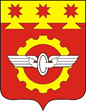    Чувашская РеспубликаСобрание депутатовгорода КанашРЕШЕНИЕ        ________ № _____О внесении изменений в Положение о финансовом отделе администрации города Канаш